Филиал Республиканского государственного предприятия на праве хозяйственного ведения «Казгидромет» Министерства экологии и природных ресурсов РК по Актюбинской области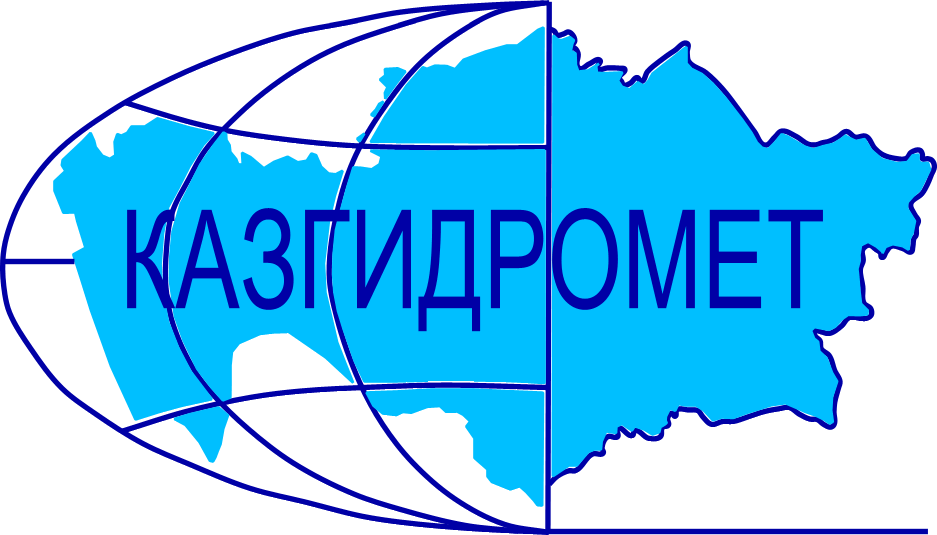 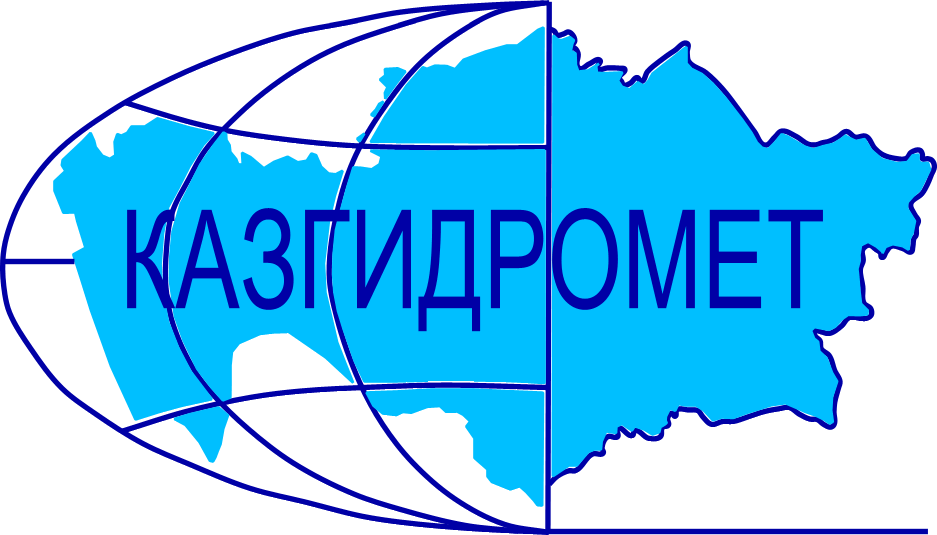 Местоположение:г.Актобе Авиагородок 14в      Ежедневный гидрологический бюллетень №25Сведения о состоянии водных объектов Актюбинской области по данным гидрологического мониторинг на государственной сети наблюдений по состоянию на 8 час. 25 марта 2024 годаСведения об водохранилищах Директор филиала             		                                                                            А.А. СаймоваИсп.:Инженер-гидролог Станкевич Г.М.Тел.: 8 (7132)22-85-71Қазақстан Республикасы Экология және табиғи ресурстар министрлігінің «Қазгидромет» шаруашылық жүргізу құқығындағы республикалық кәсіпорнының Актөбе облысы бойынша филиалыОрналасқан орны: Ақтөбе қ, Авиагородок 14в №25 Күнделікті гидрологиялық бюллетень Мемлекеттік бақылау желісіндегі гидрологиялық мониторинг деректері бойынша Актөбе облысы су нысандарының 2024 жылғы 25 наурызға  сағат 8-гі  жай-күйі туралы мәліметтер.Су қоймалары бойынша мәліметтер Филиал директоры                                                                                                  А.А.Саймова		                                                                               Исп.:инженер-гидролог Станкевич Г.М.Тел.: 8 (7132)22-85-71Название гидрологического постаОпасный уровеньводы, смУровень воды, смИзменение уровня воды за сутки, ±смРасход воды, м³/секСостояние водного объектар.Иргиз-с.Карабутак480244+1ледоставр.Иргиз-с.Шенбертал933783+104Вода течет поверх льдаозеро Шалкар-г.Шалкар1000862+14Вода на льдур.Илек-с.Тамды8001380ледоставр.Илек-с.Бестамак7001290ледоставр.Шийли-с.Кумсай600Река перемёрзлар.Орь-с.Бугетсай6282910ледоставр.Тамды-с.Бескоспа6001700ледоставр.Урта-Буртя-с.Дмитриевка700209-1ледоставр.Илек-г.Актобе4931030ледоставр.Илек-с.Целинное6002420ледоставр.Карагала-с.Каргалинское54750+2Ледяной покров с полыньейр.Косестек-с.Косестек5301520ледоставр.Актасты-с.Белогорский8003160Ледяной покров с полыньейр.Большая Кобда-с.Кобда660287+9Вода на льдур.Карахобда-с.Альпайсай760389+3ледоставр.Уил-с.Алтыкарасу650461+89Лед поднялор.Кокпекты-с.Тассай5001130ледоставр.Эмба-с.Жагабулак600332+152Вода течет поверх льдар.Эмба-с.Сага500329+115Редкий ледоходр.Темир-с.Сагашили10177980ледоставр.Темир-гп Ленинский623268+1ледоставр.Большая Кобда-с.Когалы700180+3ледоставр.Уил-с.Уил995714+57Вода течет поверх льдаР.Жаман Карагала-с.Каргалинское1000Ледяной покров с промоинойНазваниеНПУНПУФактические данныеФактические данныеФактические данныеФактические данныеНазваниеУровеньводы, м БСОбъем, млн. м3Уровеньводы, м БСОбъем, млн. м3Приток, м3/сСброс,м3/сАктюбинское водохранилище230.00245,0226.63139.680.00.5Каргалинское водохранилище304.80280,0299.21148.180.00.3Саздинское водохранилище231.507,5229.903.640.0-Гидрологиялық бекеттердің атауыСудың шектік деңгейі, смСу дең-гейі,смСу деңгейі-нің тәулік ішінде өзгеруі,± смСу шығыны,  м³/секМұз жағдайы және мұздың қалыңдығы, смр.Иргиз-с.Карабутак480244+1Мұзқұрсау р.Иргиз-с.Шенбертал933783+104ҚызылсуОзеро Шалкар-г.Шалкар1000862+14Мұз қарайдыр.Илек-с.Тамды8001380Мұзқұрсаур.Илек-Бестамак7001290Мұзқұрсаур.Шийли-с.Кумсай600Өзен түбіне дейін қатып қалдыр.Орь-с.Бугетсай6282910Мұзқұрсаур.Тамды-с.Бескоспа6001700Мұзқұрсаур.Урта-Буртя-с.Дмитриевка700209-1Мұзқұрсаур.Илек-г.Актобе4931030Мұзқұрсаур.Илек-с.Целинное6002420Мұзқұрсаур.Карагала-с.Каргалинское54750+2Мұз жамылғысындағы жылымдарр.Косестек-с.Косестек5301520Мұзқұрсаур.Актасты-с.Белогорский8003160Мұз жамылғысындағы жылымдарр.Большая Кобда-с.Кобда660287+9Мұз қарайдыр.Карахобда-с.Альпайсай760389+3Мұзқұрсаур.Уил-с.Алтыкарасу650461+89Мұз көтерілдір.Кокпекты-с.Тассай5001130Мұзқұрсаур.Эмба-с.Жагабулак600332+152Қызылсур.Эмба-с.Сага500329+115Мұз орнында ерудер.Темир-с.Сагашили10177980Мұзқұрсаур.Темир-гп Ленинский623268+1Мұзқұрсаур.Большая Кобда-с.Когалы700180+3Мұзқұрсаур.Уил-с.Уил995657+57Қызылсур.Жаман Карагала-с.Каргалинское1000Мұз жамылғысындағы жылымдарАтауы Қалыпты тірек деңгейіҚалыпты тірек деңгейіНақты деректерНақты деректерНақты деректерНақты деректерАтауы Су деңгейі,мБЖКөлем,км3Су деңгейі,мБЖКөлем,км3Төгім,м3/сНақты ағын,м3/с Актюбинское водохранилище230.00245.00226.63139.680.00.5Каргалинское водохранилище304.80280.00299.21148.180.00.3Саздинское водохранилище231.507.50229.903.640.0-